Publicado en España el 12/11/2015 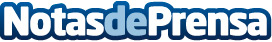 Participación récord en la 36ª edición de Global Management ChallengeLa mayor competición de gestión empresarial del mundo comienza su 36º edición con la participación de más de 1700 personas dirigiendo 426 empresas virtuales. Es importante subrayar la presencia en la competición de la gran mayoría de centros universitarios del territorio nacional, así como de emprendedores y trabajadores de importantes empresasDatos de contacto:Global Management Challenge EspañaNota de prensa publicada en: https://www.notasdeprensa.es/participacion-record-en-la-36-edicion-de Categorias: Finanzas Marketing Emprendedores Recursos humanos http://www.notasdeprensa.es